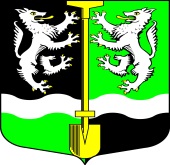 АДМИНИСТРАЦИЯМУНИЦИПАЛЬНОГО ОБРАЗОВАНИЯСЕЛИВАНОВСКОЕ СЕЛЬСКОЕ ПОСЕЛЕНИЕВОЛХОВСКОГО МУНИЦИПАЛЬНОГО РАЙОНА
ЛЕНИНГРАДСКОЙ ОБЛАСТИПОСТАНОВЛЕНИЕ       от 23 января 2020 г.                                                           № 08Об установлении среднерыночной стоимости доставки  печного топлива отдельным категориям граждан, проживающих в домах, не имеющих центрального отопления на территории муниципального образованияСеливановское сельское поселение  на 2020 год    В соответствии с  п.4 ст.14  Федерального закона от 06.10.2003 года № 131-ФЗ «Об общих принципах организации местного самоуправления в Российской Федерации», в соответствии с Уставом муниципального образования Селивановское сельское поселение                                               п о с т а н о в л я ю :1.Установить среднерыночную стоимость доставки  печного топлива отдельным категориям граждан, проживающих в домах, не имеющих  центрального отопления, на территории муниципального образования Селивановское сельское поселение в размере 521,30 руб. за  перевозку 1 куб. метра согласно расчета (приложение 1);2.Направить  данное постановление в комитет социальной защиты населения администрации Волховского муниципального района;3.Данное постановление подлежит официальному опубликованию в газете «Волховские огни» и  на официальном сайте администрации в сети Интернет;4.Контроль за исполнением данного постановления оставляю за собой.Глава администрации МО Селивановское сельское поселение                                           М.Ф.ПетроваПриложение 1                                                                 Утверждено                                                                  Постановлением главы администрацииСеливановское сельское поселение                                                                                            от 23.01.2020 года №08                                              ПРИМЕРНЫЙ    РАСЧЕТСреднерыночной стоимости  печного топлива отдельным категориям граждан, проживающим в домах, не имеющих центрального отопления, на территории муниципального образования Селивановскоесельское поселение на 2020 год№п/п         Наименование затрат    стоимость затрат1Стоимость доставки дров на расстоянии .7819руб.2Количество перевозимых дров15 куб. м.Итого521,3 руб. за перевозку 1 куб.м.